Reading and Writing for Job Search Day 6Teacher Directions:   Activity 1: Put a Resume in Order    -Job Search Exercise 3: Put It Together Step 1: Context	Ask students what goes into a resume? What are the sections?Who you areSummary of qualificationsJob HistoryEducationOther relevant information Ask what goes into the Summary section? Relevant job skills that set you apart from other applicants. Step 2: Exercise 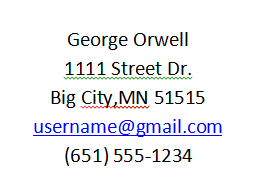 	Put students into groups of three	Hand out Job Search Exercise 3: Put it Together Explain that students have strips of paper that, when put in the correct order, will create someone’s resumeAsk what always goes at the top of a resume? Name and contact information Instruct learners to try their best to put the resume in order The correct order=the order as listed under step 1Step 3: ReviewOnce everyone is done, explain that people might have put their exercise is varying orders, and people might have seen resumes in orders different than the one we discussedExplain that some sections of a resume can be adjusted depending on the job to which you are applyingMost Common Examples:If you have recently taken college courses or gained a degree in something that relates to the job, put that at right under the summary section	Ask if students have seen another way to organize a resume, discuss  Teacher Directions:   Activity 2: Formatting Resume                       -Resume Example #2Download and Project Job Search Exercise 4: Formatting PracticeStep 1: Set-up	Hand out Resume Example #2	Explain that today we are going to focus on formatting and cleaning up the resume	Ask learners what kind of formatting they see: italics, bold, underline, font changes, alignment 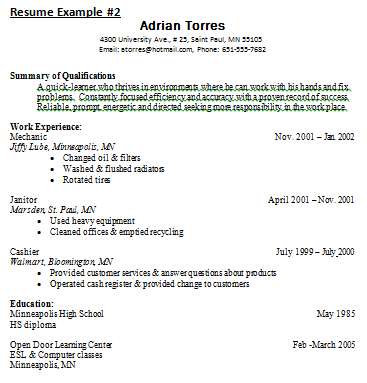 	Point out the consistency throughout the document All company names have same formattingAll positions have same formatting All responsibilities are bulleted All category titles are the sameExplain that students can copy this format on their own resume Step 2: Demonstration 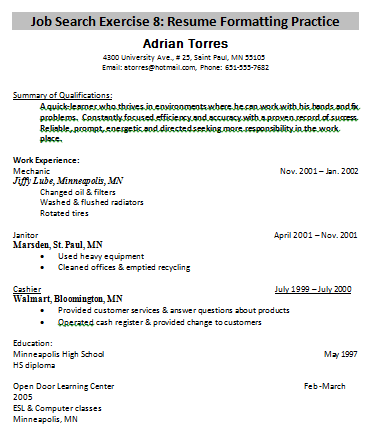 Teacher should proejct Job Search Exercise 8: Formatting Practice from Page 15 of Lesson plan   Teacher will demonstrate how to change formatting of one aspect of the resume Once demonstrated, undo all of the changes Step 3: All togetherInstruct students to come up one by one to change the formatting of the document resume to match the example that was distributed during Step 1Encourage students to assist those who are struggling using vocabulary words, not just yelling nonsenseNote: you will have to explain line spacing Step 4: Independent practice 	Review how to open previously saved documents, ask learners how	Open Word>Click on File>Click on Open>Locate appropriate drive>Locate Resume>Click Open Students should refer to the example resume and try to format what exists in their own personal resume Teacher Directions:   Activity 3: Spell Check              –Job Search Exercise 5: Spell Check Step 1: Set-up	Write “My anme is” on the board and draw a red wavy line underneath “anme”	Ask students if they have ever seen that read line? Do they know what it means?The red line is Microsoft Word saying that it does not recognize the word you are saying and that it thinks you spelled it wrong Explain that Word wants to help, so it will offer suggestions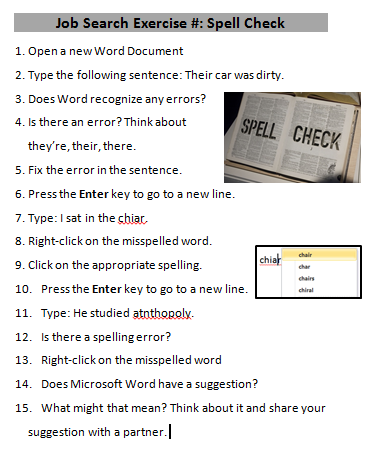 Step 2: Demonstrate Right-click	Open a Word Document and type what you wrote on the boardDemonstrate using right-click and how it will give you options for correct spelling	Practice this a few timesStep 3: Controlled Practice 	Have students deliberately type incorrectly and walk though how to fix itStep 4: Explain inconsistencies 	Type “I turned on the lamb so that I could read my book.”	Ask learners if they see anything wrong with this sentence? Point out that it says “lamb” instead of “lamp” which is incorrect, but Word does not recognize itThis is why it is important not to rely on Spell Check and always read through your work many times before submissionStep 5: Individual Practice 	Hand out Job Search Exercise 8 Spell Check 	Instruct learners to read through the steps and follow them one by oneStep 6: After exerciseAs learners finish the exercise, they should return to their resume and check for any spelling mistakes Teacher Directions:   Activity 4: Writing ResumesStep 1: Open Previously Saved	Students should open the Resume they began creating Day 5	If students were not present for Day 5 they can start from scratch to develop their resumeStep 2: Instructions	Explain that students should now continue working on their resumes They should move on to the job history section and really think about what to put into their job descriptionsGoal for today: Add education sectionStep 3: Student’s work	While students are working, circulate to assist them	Point out areas that might need to be looked at a again or ways to change syntaxStep 4: Save Resumes	Remind learners to save as they go, but be sure to save at the end before shutting downJob Search Exercise 3George Orwell 1111 Street Dr.Big username@gmail.com(651) 555-1234Summary: Enthusiastic, hardworking individual seeking a position as a contractor for a fast-moving, innovative company.Skills: Computer LiterateFluent in Spanish and EnglishCan type 60 wpm3 years of experience with customer serviceEducation:. Work experience:Lead Cashier Osco Drugs, Operated cash registerAssisted customers with photo ordersAssisted store manager with supervisory dutiesStaffing SpecialistAHL Staffing, Handled incoming callsConducted surveysCompleted and modified customer requests Resume Example #2Adrian Torres 4300 University Ave., # 25, Saint Paul, MN 55105  Email: atorres@hotmail.com, Phone: 651-555-7682 Summary of Qualifications A quick-learner who thrives in environments where he can work with his hands and fix problems.  Constantly focused efficiency and accuracy with a proven record of success.  Reliable, prompt, energetic and directed seeking more responsibility in the work place. Work Experience:  Mechanic                                                                                                        Nov. 2001 – Jan. 2002 Jiffy Lube, Minneapolis, MN Changed oil & filters Washed & flushed radiators Rotated tires Janitor                                                                                                          April 2001 – Nov. 2001 Marsden, St. Paul, MN Used heavy equipment Cleaned offices & emptied recycling Cashier                                                                                                            July 1999 – July 2000 Walmart, Bloomington, MN Provided customer services & answer questions about products Operated cash register & provided change to customers Education: Minneapolis High School 							                   May 1985HS diploma Open Door Learning Center                                                                                   Feb -March 2005 ESL & Computer classes Minneapolis, MN  Job Search Exercise 4: Resume Formatting Practice Adrian Torres 4300 University Ave., # 25, Saint Paul, MN 55105  Email: atorres@hotmail.com, Phone: 651-555-7682 Summary of Qualifications: A quick-learner who thrives in environments where he can work with his hands and fix problems.  Constantly focused efficiency and accuracy with a proven record of success.  Reliable, prompt, energetic and directed seeking more responsibility in the work place. Work Experience:  Mechanic                                                                                                                   Nov. 2001 – Jan. 2002 Jiffy Lube, Minneapolis, MN Changed oil & filters Washed & flushed radiators Rotated tires Janitor                                                                                                                      April 2001 – Nov. 2001 Marsden, St. Paul, MN        Used heavy equipment        Cleaned offices & emptied recycling Cashier                                                                                                                     July 1999 – July 2000 Walmart, Bloomington, MN        Provided customer services & answer questions about products        Operated cash register & provided change to customers Education: Minneapolis High School                                                                                                              May 1997 HS diploma Open Door Learning Center                                                                                               Feb -March 2005 ESL & Computer classes Minneapolis, MN  Job Search Exercise 5: Spell CheckOpen a new Word Document Type the following sentence: Their car was dirty. Does Word recognize any errors? 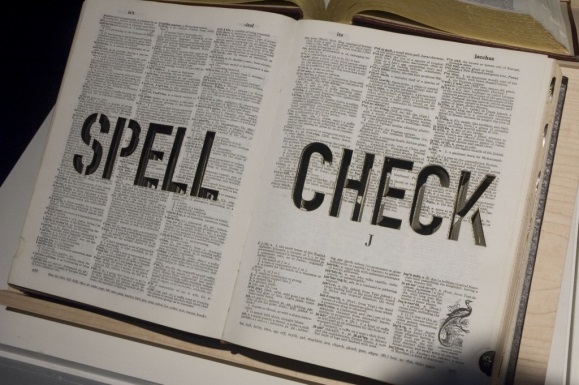 Is there an error? Think about they’re, their, there. Fix the error in the sentence. Press the Enter key to go to a new line. Type: I sat in the chiar.  Right-click on the misspelled word. 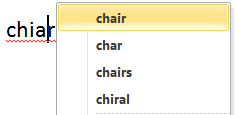 Click on the appropriate spelling. Press the Enter key to go to a new line. Type: He studied bology.  Is there a spelling error? Right-click on the misspelled wordDoes Microsoft Word have a suggestion? What might that mean? Think about it and share your suggestion with a partner. Objectives Learners will be able to…MaterialsComputer skill: correct resume formatting Computer skill: type the education sectionComputer skill: use spell check Literacy skill: identify correct spelling of words Make Student CopiesJob Search Exercise 3: Put it Together-print one copy per 3 or 4 students because they will be grouped off (Tab 18)Example Resume #2 (Tab 19) Job Search Exercise 5: Spell Check (Tab 20)Download from Lesson Plan Job Search Exercise 4: Resume Formatting Props, Technology or Other ResourcesProjectorComputer for every studentUSB DrivesLesson PlanVocabularyActivity 1:  Put a Resume in Order   Description:  students will move into groups of three and will take the pieces of the resume from the exercise and put it in order of an appropriate resume, this will lead into conversations about résumé organization  Materials/Prep: one copy per group of Job Search Exercise 3: Put it TogetherActivity 2:   Formatting ResumeDescription: students will learn the important of uniformity when formatting a resume and practice editing the format of example resumes Materials/Prep: copies of Resume Example #2 and teacher should download Job Search Exercise 4: Resume Formatting from lesson plan and project  Activity 3: Spell Check Description:  students will learn how to check the spelling of a document Materials/Prep: copies of Job Search Exercise 5: Spell Check Activity 4:   Writing resumes Description: students will take what they learned and continue developing their resumes, and hopefully enter their Education section ResumeConsistency Formatting Spell Check 